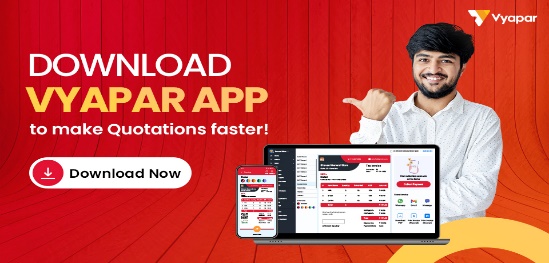 RECEIPTRECEIPTRECEIPTRECEIPTRECEIPTRECEIPT__________________________________________________________Society Ltd.__________________________________________________________Society Ltd.__________________________________________________________Society Ltd.S. No.: __________________________________________________________Date: ____ / ____ / 20____S. No.: __________________________________________________________Date: ____ / ____ / 20____S. No.: __________________________________________________________Date: ____ / ____ / 20____Received from Mr./Mrs./Ms._______________________________________________________________Received from Mr./Mrs./Ms._______________________________________________________________Received from Mr./Mrs./Ms.____________________________________________________________________________________________________________________________________________________________________________________________________________________________________________________________________________________________________________________________________Flat/Garage/Shop No.____________________________________ Building No.: _____________________Flat/Garage/Shop No.____________________________________ Building No.: _____________________Flat/Garage/Shop No.____________________________________ Building No.: _____________________On account of the Particulars Stated Below.On account of the Particulars Stated Below.On account of the Particulars Stated Below.ParticularsAmountsAmountsParticularsRs.P.Lease Rent20000Muncipal Taxes20000Water Charges20000Electricity Charges20000Parking Charges20000Lift Charges20000Other120000Other220000Other320000Other420000Other520000Other620000Other720000Other820000Other920000TOTAL300000TOTAL300000Rupees (in Words) :E. & O.E.E. & O.E.Rupees (in Words) :E. & O.E.E. & O.E.Rupees (in Words) :Rupees (in Words) :Rupees (in Words) :Rupees (in Words) :Payment Mode:Cash:UPI:Cheque:Bank Details:N.B.:  Receipt is Valid subject to realisation 
of the chequeHon. Secretary / TreasurerHon. Secretary / TreasurerN.B.:  Receipt is Valid subject to realisation 
of the chequeHon. Secretary / TreasurerHon. Secretary / Treasurer